Проекты по программе «Школа России»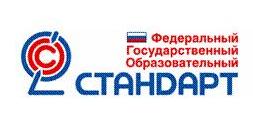 Предмет2 классНазвание проектаЛитературное чтение1.     О чём может рассказать школьная библиотека2.     Мой любимый детский журнал3.     Газета «День Победы – 9 мая»4.     Мой любимый писатель-сказочникРусский язык1.     И в шутку, и всерьёз(презентация занимательных заданий)2.     Пишем письмо (письмо Деду Морозу)3.     Рифма (составление словарика собственных рифм)4.     В словари – за частями речиОкружающий мир1.     Родной город (село)2.     Красная книга, или Возьмём под защиту3.     Профессия4.     Родословная5.     Города России6.     Страна мираМатематика1.     Математика вокруг нас. Узоры на посуде2.     ОригамиТехнология1.     Праздничный стол2.     Деревенский двор3.     Убранство избы4.     АквариумВсего:20